17/04/2024BionexoRESULTADO – TOMADA DE PREÇON° 202484TP58000HEAPAO Instituto de Gestão e Humanização – IGH, entidade de direito privado e sem fins lucrativos,classificado como Organização Social, vem tornar público o resultado da Tomada de Preços,com a finalidade de adquirir bens, insumos e serviços para o HEAPA - Hospital Estadual deAparecida de Goiânia, com endereço à Av. Diamante, s/n - St. Conde dos Arcos, Aparecida deGoiânia/GO, CEP: 74.969-210.Bionexo do Brasil LtdaRelatório emitido em 17/04/2024 08:53CompradorIGH - HUAPA - HOSPITAL DE URGÊNCIA DE APARECIDA DE GOIÂNIA (11.858.570/0004-86)AV. DIAMANTE, ESQUINA C/ A RUA MUCURI, SN - JARDIM CONDE DOS ARCOS - APARECIDA DE GOIÂNIA, GO CEP:74969-210Relação de Itens (Confirmação)Pedido de Cotação : 342054454COTAÇÃO Nº 58000 MATERIAIS DE LIMPEZA E DESCARTAVEIS HEAPA ABR/2024Frete PróprioObservações: *PAGAMENTO: Somente a prazo e por meio de depósito em conta PJ do fornecedor. *FRETE: Só serãoaceitas propostas com frete CIF e para entrega no endereço: AV. DIAMANTE, ESQUINA C/ A RUA MUCURI, JARDIMCONDE DOS ARCOS, AP DE GOIÂNIA/GO CEP: 74969210, dia e horário especificado. *CERTIDÕES: As CertidõesMunicipal, Estadual de Goiás, Federal, FGTS e Trabalhista devem estar regulares desde a data da emissão da propostaaté a data do pagamento. *REGULAMENTO: O processo de compras obedecerá ao Regulamento de Compras do IGH,prevalecendo este em relação a estes termos em caso de divergência.Tipo de Cotação: Cotação NormalFornecedor : Todos os FornecedoresData de Confirmação : TodasFaturamentoMínimoValidade daPropostaCondições dePagamentoFornecedorPrazo de EntregaFrete ObservaçõesBc Distribuidora Eireli - MeGOIÂNIA - GOPaula Cristina Andrade Oliveira - (62)3 dias apósconfirmação123R$ 0,0000R$ 0,0000R$ 0,000015/04/202418/04/202415/04/202428/42 ddl - BoletoCIFCIFCIFnull4101-6018bcdistribuidora1@gmail.comMais informaçõesPM DOS REIS LTDAGOIÂNIA - GOPolyanna Marinho Dos Reis - (62) 99976-2 dias apósconfirmação30 ddlnull5278DIRETOR@APARECIDAMED.COM.BRMais informaçõesSão José Comércio de EmbalagensEireli-MEGOIÂNIA - GO3 dias apósconfirmação28 ddlnullTIAGO OLIVEIRA - (62) 3942-5161tiago_distribuidora@hotmail.comMais informaçõesProgramaçãode EntregaPreçoUnitário FábricaPreçoProdutoCódigoFabricante Embalagem Fornecedor Comentário JustificativaRent(%) Quantidade Valor Total UsuárioSACO PLASTICOTRANSP. 25X35 -DaniellyEvelynPereira DaBOBINAROLO 25X35FD C/ 500 UNMICRA 0,15 -GOLD ROLL -GOLD ROLL>SACOBcPLASTICOTRANSPARENTEESPESSURAMEDIA 25 X 35 -UNIDADER$R$R$540,8000826308-ROLODistribuidoraEireli - Menull-40 UnidadeCruz13,5200 0,000016/04/202416:46BOBINAROLO 30X40FD C/ 500UNID MICRA,15 - GOLDROLL - GOLDROLLDaniellyEvelynPereira DaCruzSACO PLASTICOTRANSPARENTEBc30 X 40CM ->FECHOR$R$R$711,0000101569-ROLODistribuidoraEireli - Menull-30 Unidade23,7000 0,00000HERMETICO -(KILO )16/04/202416:46TotalParcial:R$70.01.251,8000Total de Itens da Cotação: 11Total de Itens Impressos: 2Programaçãode EntregaPreçoUnitário FábricaPreçoProdutoCódigoFabricante Embalagem Fornecedor Comentário JustificativaRent(%) Quantidade Valor Total Usuário5SACO P/ROUPAS 40899INFECTANTEAZUL C/CORDAO-SACOHAMPERPLASTICOPCTPM DOSREIS LTDAnull;Tavares SilvanãorespondeuR$R$5000 UnidadeR$DaniellyEvelynPereira Da1,8000 0,00009.000,0000https://bionexo.bionexo.com/jsp/RelatPDC/relat_adjudica.jsp1/3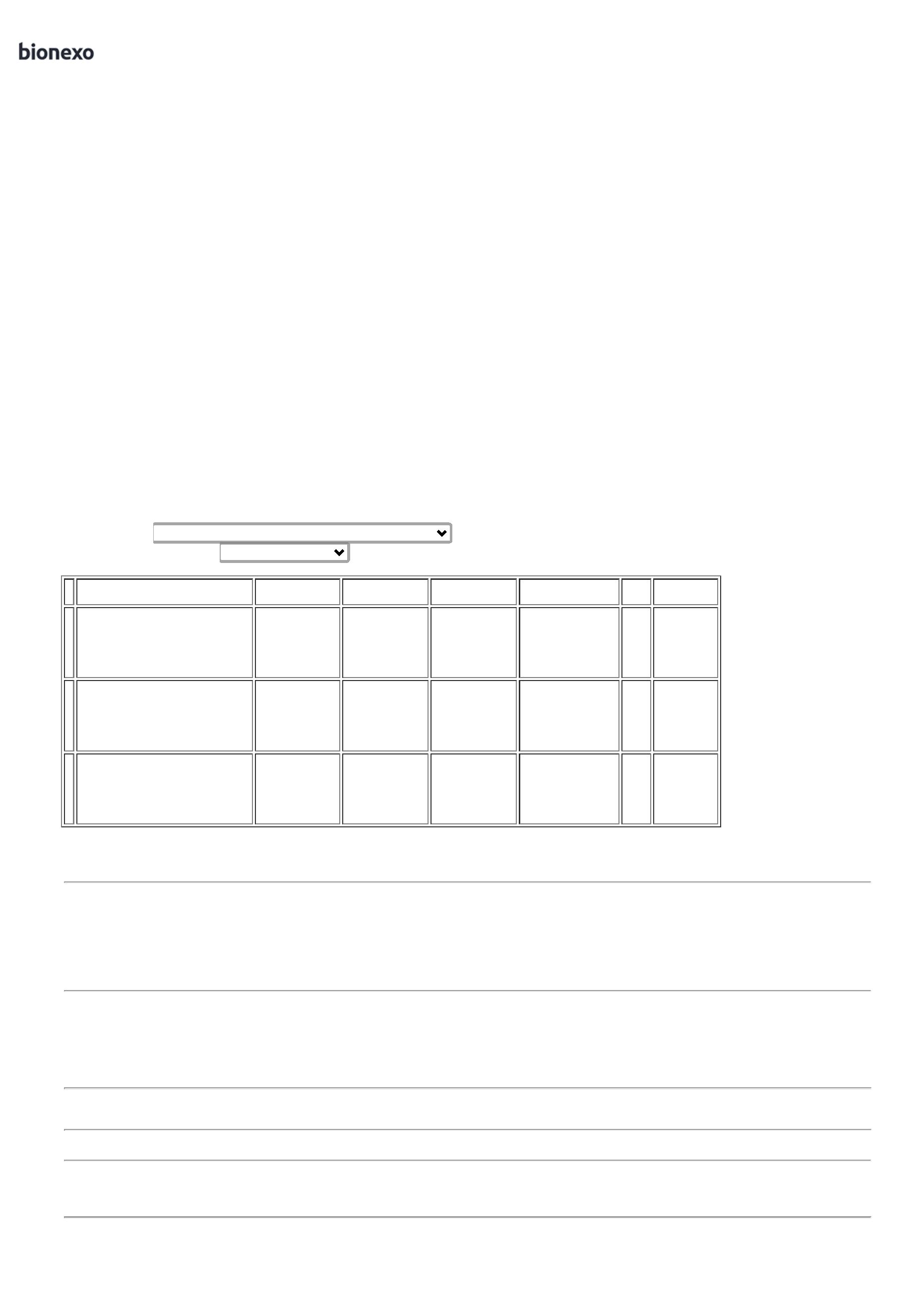 17/04/2024BionexoP/FECHAR 120LTSREFORCADO,COM FITA,LONGOINFECT. 120L, AZUL,email deCruz-UNIDADEhomologação.- H M Borgesnão atendeas condiçõesde16/04/202416:46AZEPLASTpagamento.TotalParcial:R$5000.09.000,0000Total de Itens da Cotação: 11Total de Itens Impressos: 1Programaçãode EntregaPreçoUnitário FábricaPreçoProdutoCódigoFabricante Embalagem Fornecedor Comentário JustificativaRent(%) Quantidade Valor Total UsuárioBOBINA DE SACOFINO ATOXICOTRANSPBOBINAPICOTADAVIRGEM35X50 - BETAPLASTICO -BETA;3rDaniellyEvelynPereira DaPICOTADO 35 XEmbalagens eH B Comercionãoresponderamemail de50 -> DESão JoséComércio deEmbalagensEireli-MEPLASTICO.BOBINA COMCAPACIDADEAPROXIMADA DER$R$R$700,0000122440-ROLOnull40 QuilogramaCruz17,5000 0,000016/04/202416:46PLASTICOhomologação.3KG. NAORECICLADO. -QUILO;3rDaniellyEvelynPereira DaCruzBOBINAPLASTICA50X70PICOTADA -BETAEmbalagens,H B Comercioe TavaresSilva nãoresponderamemail deBOBINAPLASTICAPICOTADA 50 XSão JoséComércio deEmbalagensEireli-MER$R$R$242857-UNDnull40 Unidade44,7500 0,00001.790,00007016/04/202416:46PLASTICOhomologação.;BragoCOPODESCARTAVELTRANSPARENTE00ML PCT C/100> ATOXICO, EMPOLIESTIRENOATOXICO. CADAPACOTE EM 100COPOS DEVERATER PESODistribuidoranão atendeas condiçõesdepagamento. -H B Comercioe 3rEmbalagensnãorespondeuemail deDaniellyEvelyn2-COPOPLASTICOTRANSP. 200ML 100X1 -TERMOPOT -TERMOPOTSão JoséPCT/ 100 Comércio dePereira DaCruzR$R$R$3328-null500 PacoteUNDEmbalagensEireli-ME3,9500 0,00001.975,000016/04/202416:46MINIMO 160G.PACOTEhomologação.PANO MULTIUSOROLO C/ 600PANOS 28CM X40CM X 240M -CORES: AZUL,VERDE OULARANJA.;H BDaniellyEvelynPereira DaCruzPANOMULTIUSOPERFLEX28X240M C/600 PANO -BETTANINComercio e 3rEmbalagensnãoresponderamemail deDIMENSÕES:São JoséComércio deEmbalagensEireli-ME28CMX240M -R$R$R$450556-BOBINAnull40 UnidadePICOTADO ACADA 40CM.QUANTIDADE:56,9000 0,00002.276,000016/04/202416:46homologação.600 PANOS.ESPECIFICAÇÕES:0% VISCOSE /0% POLIÉSTER /73GRAMATURA 35G/M2SACO;H BDaniellyEvelynPereira DaCruzPLASTICOTRANSP.VIRGEMComercio e 3rEmbalagensnãoresponderamemail deSão JoséComércio deEmbalagensEireli-MESACO PLASTICO40X60 CM PC 1KG - UNIDADER$R$R$358,0000637680-KGnull20 Unidade40X6017,9000 0,00000,06MM -UNIPLAST -UNIPLAST16/04/202416:46homologação.SACO PLASTICOTRANSP.SACODaniellyEvelynPereira DaCruzPLASTICOTRANSP.VIRGEM15X30CM ->;H BSão JoséComércio deEmbalagensEireli-METRANSPARENTE ;ALTERAÇÃO NAMEDIDA DEComercio nãorespondeuemail deR$R$R$716,000078734-KGnull40 Unidade15X3017,9000 0,00000,06MM -UNIPLAST -UNIPLAST15X29 PARAhomologação.16/04/202416:4615X30 PADRÃOABNT - (KILO)DaniellyEvelynPereira DaCruzSACOPLASTICOVIRGEMSACO PLASTICOTRANSP.50X80X12CM -> - 4097REFORCADO - (KILO );H BSão JoséComércio deEmbalagensEireli-MEComercio nãorespondeuemail deR$R$R$537,00009--PCT C/ 1 KGPCT. C/ 1KGnullnull30 Unidade60 Unidade50X80 -17,9000 0,0000UNIPLAST -UNIPLASThomologação.16/04/202416:4611SACO PLASTICO 43105SACOSão José;H BR$R$R$Daniellyhttps://bionexo.bionexo.com/jsp/RelatPDC/relat_adjudica.jsp2/3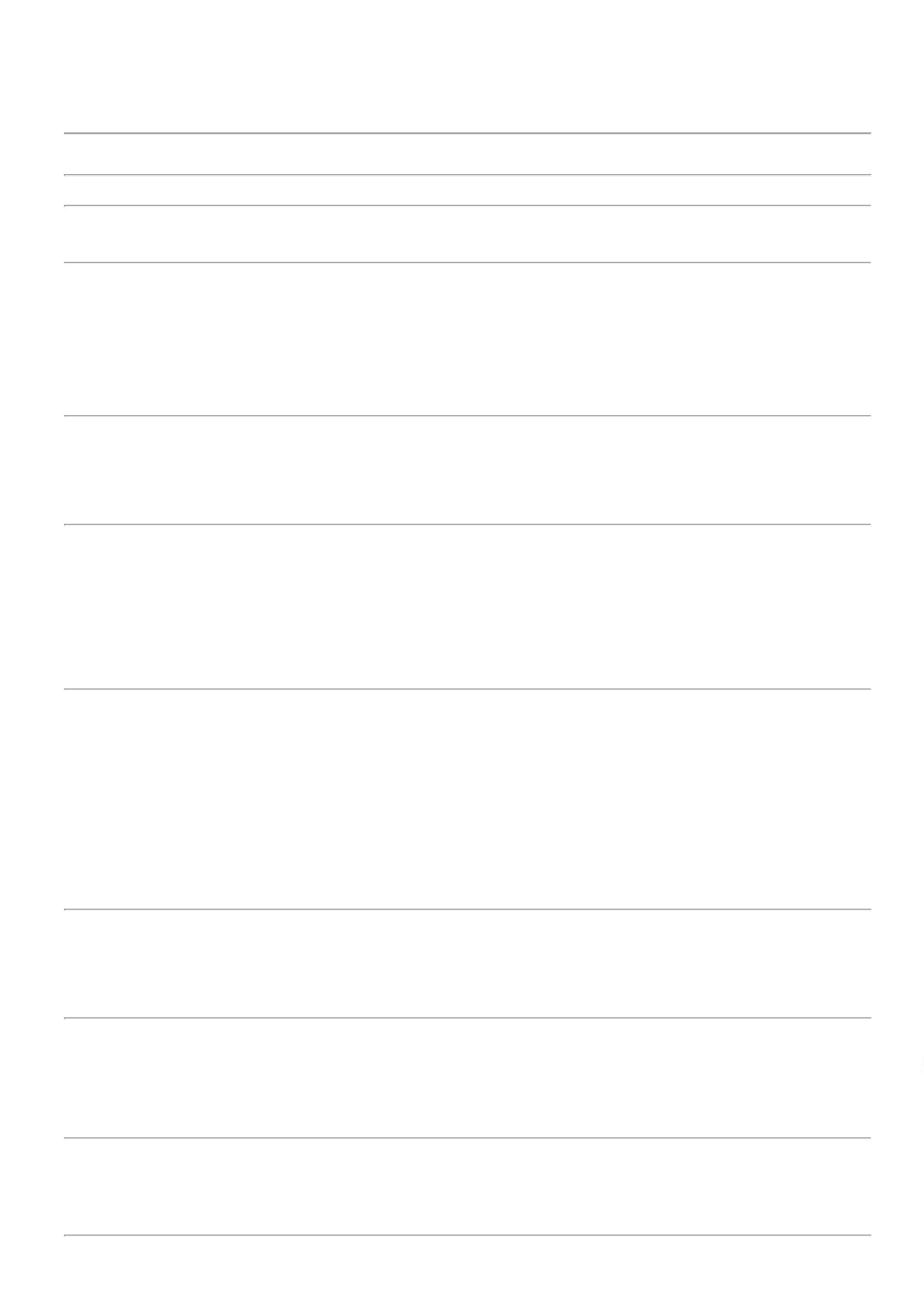 17/04/2024BionexoTRANSPARENTE80X120 ( KILO )PLASTICOTRANSP.0X120 CM -Comércio deEmbalagensEireli-MEComercio não 17,9000 0,0000respondeuemail de1.074,0000EvelynPereira DaCruz8TOPPLASTICO-TOPPLASTICOhomologação.16/04/202416:46TotalParcial:R$770.09.426,0000Total de Itens da Cotação: 11Total de Itens Impressos: 8TotalGeral:R$5840.019.677,8000Clique aqui para geração de relatório completo com quebra de páginahttps://bionexo.bionexo.com/jsp/RelatPDC/relat_adjudica.jsp3/3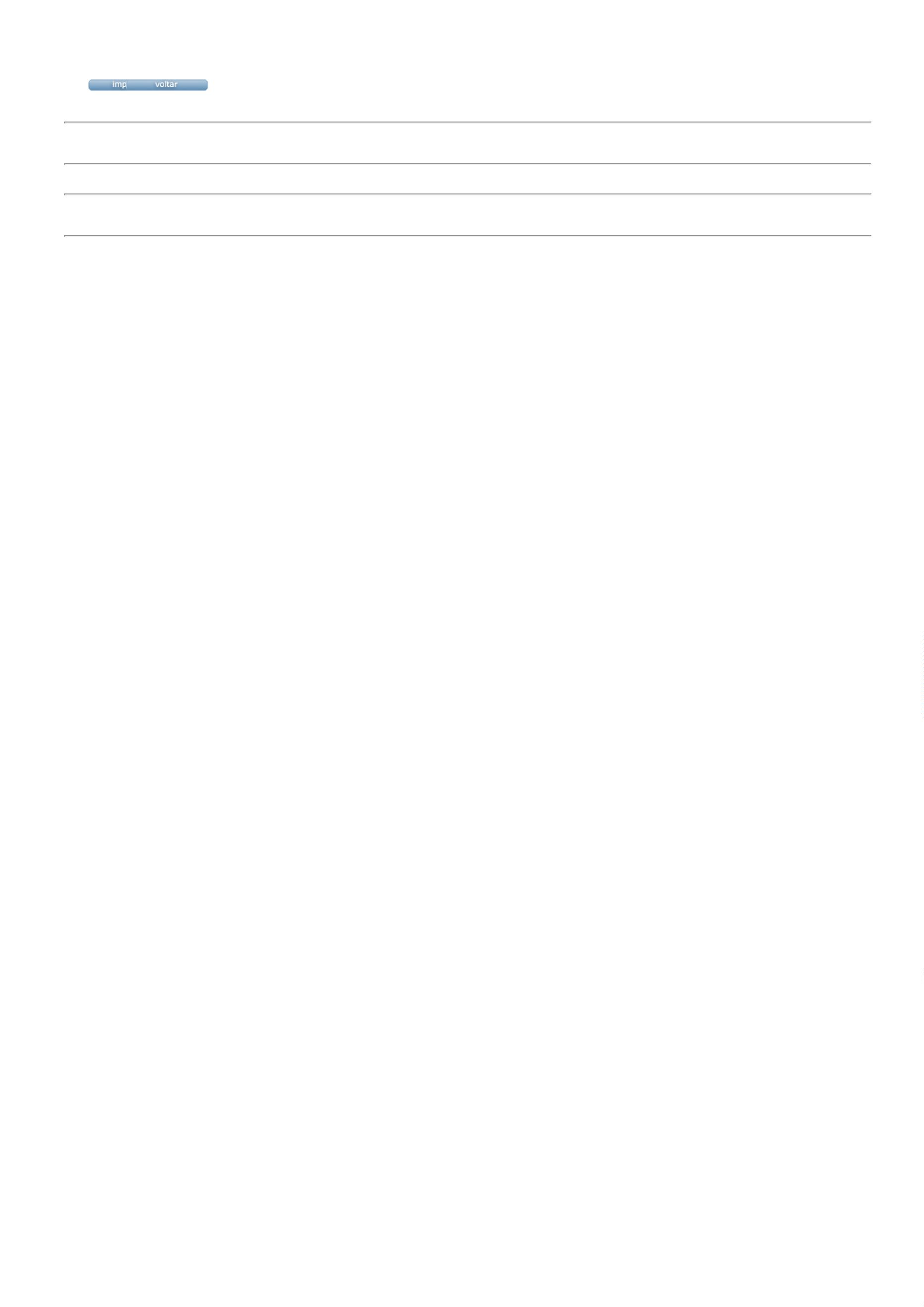 